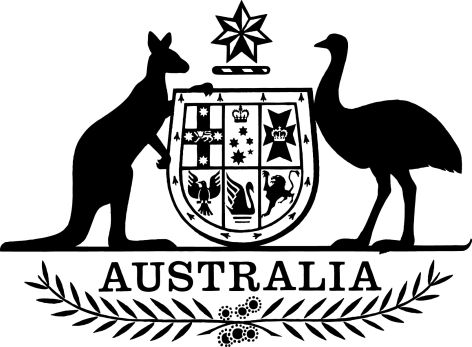 Tertiary Education Quality and Standards Agency Higher Education Standards Framework Amendment (Threshold Standards—Freedom of Speech and Academic Freedom) 2021I, Alan Tudge, Minister for Education and Youth, make the following Standards.Dated	1 December 2021Alan Tudge Minister for Education and YouthContents1  Name	12  Commencement	13  Authority	14  Definition	15  Schedules	1Schedule 1—Amendments	2Higher Education Standards Framework (Threshold Standards) 2021	2Schedule 2—Repeals	3Higher Education Standards Framework (Threshold Standards) 2015	31  Name		This instrument is the Tertiary Education Quality and Standards Agency Higher Education Standards Framework Amendment (Threshold Standards—Freedom of Speech and Academic Freedom) 2021.2  Commencement	(1)	Each provision of this instrument specified in column 1 of the table commences, or is taken to have commenced, in accordance with column 2 of the table. Any other statement in column 2 has effect according to its terms.Note:	This table relates only to the provisions of this instrument as originally made. It will not be amended to deal with any later amendments of this instrument.	(2)	Any information in column 3 of the table is not part of this instrument. Information may be inserted in this column, or information in it may be edited, in any published version of this instrument.3  Authority		This instrument is made under subsection 58(1) of the Tertiary Education Quality and Standards Agency Act 2011.4  Definition		Principal Instrument means the Higher Education Standards Framework (Threshold Standards) 2021, which was made on 24 April 2021 under the Tertiary Education Quality and Standards Agency Act 2011.5  Schedules The Principal Instrument is amended as set out in the applicable items in Schedule 1.  Schedule 2 repeals the whole of the Higher Education Standards Framework (Threshold Standards) 2015.Schedule 1—AmendmentsHigher Education Standards Framework (Threshold Standards) 20211  Definitions Under the heading “Definitions”, which appears towards the beginning of the Principal Instrument, add the following as the first item in the list after “In this instrument;”: Academic freedom has the same meaning as in Schedule 1 of the Higher Education Support Act 2003.2  Provision numbered “6.1” under the “Governance and Accountability” headingIn paragraph 4, omit “freedom of intellectual inquiry is” and replace with “freedom of speech and academic freedom are”.3  Provision numbered “B1.1” in Part BIn paragraph 1, omit “free intellectual inquiry” and replace with “freedom of speech and academic freedom”.4  Provision numbered “B1.3” in Part BIn paragraph 5, after “self-accredits”, insert “and delivers undergraduate and postgraduate”.Schedule 2—RepealsHigher Education Standards Framework (Threshold Standards) 20151  The whole of the instrumentRepeal the instrumentCommencement informationCommencement informationCommencement informationColumn 1Column 2Column 3ProvisionsCommencementDate/Details1.  The whole of this instrumenton the day after this instrument is registered.